FV pracoval v duchu svých organizačních zásad převážně formou elektronické komunikace, podklady k jednání zjišťoval na úřadě Obce Psáry nebo v budově ZŠ, případně elektronicky.Dne 14.4. FV provedl kontrolu hospodaření ZŠ a MŠ Psáry a následně Obce Psáry za období leden až březen 2014, při kterých nenalezl žádné nedostatky. Dále byl seznámen na OÚ se stavem pohledávek po splatnosti, byl seznámen s 4. Rozpočtovým opatřením a vzal na vědomí pro obec příznivou Zprávu o výsledku přezkoumání hospodaření obce za rok 2013. Detailně viz Zápisy a Protokoly FV.Na svém jednání dne 14.4. FV projednával tyto body:Půjčky ZŠFV doporučuje vedení obce prozkoumat možnosti předčasného splacení úvěru poskytnutého v březnu 2008 bankou na dostavbu MŠ.Cash FlowStav CF k 31.3.2014 činil +28.418 tKč. Plán CF je velmi podrobný a sestavený na straně bezpečnosti. Stále není známa klíčová informace o termínu zahájení realizace k+v, která ovlivní naprosto zásadně letošní výdaje (je však možné, že bude již známa v době zasedání ZO).Práce do budoucnaFV má zájem udržovat zavedený standard procesů.       ing. Antonín Rakpředseda finančního výboru Obec Psáry a Dolní Jirčany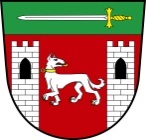 